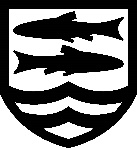 St Laurence School KS4 Option Choices – 2024-26In order to achieve a balanced curriculum which will keep students’ options open for future choices, we recommend choosing:French OR German AND Geography OR History  Please note that the following combination will unfortunately not be allowed:Art & Design AND GraphicsAll options choices should be returned through Microsoft Forms by the deadline stated in the curriculum bookletOption AOption BOption COption DYou have up to two choices from this rowArt & DesignBusiness StudiesComputingGeographyGermanHistory MusicPhotography“Securing a 4”Land Based StudiesBusiness StudiesDanceFrenchGeographyGermanGraphicsHistory Separate SciencesSociology ASDANArt & DesignBusiness StudiesDramaFrenchGeographyGermanHistory GCSE PESeparate SciencesSport StudiesDesign Technology (Product Design)Design Technology (Textiles)DramaFoodFrenchGeographyGraphicsHistory You must choose at least one of theseGeographyGermanHistoryFrenchGeographyGermanHistoryFrenchGeographyGermanHistoryFrenchGeographyHistoryThis subject must be placed in one option blockPhilosophy & EthicsPhilosophy & EthicsPhilosophy & EthicsPhilosophy & EthicsChoice